中共海南省委人才委员会办公室琼人才办通〔2019〕13号关于印发《海南省高层次人才分类标® 2019 ））
的通知各市、县、自治县党委人才工作委员会（人才工作领导小组），
省委各部门，省级国家机关各部门，各人民团体党组（党委）：《海南省高层次人才分类标准（2019）））已经省委人才工作 委员会领导同意，现印发给你们，请结合实际认真贯彻落实。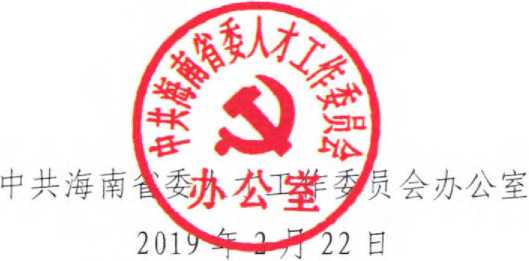 海南省高层次人才分类标准（2019 ）一、	大师级人才诺贝尔奖获得者（物理、化学、生理或医学、文学、经济学奖）;沃尔夫奖获得者、菲尔兹奖获得者；普利兹克奖获得者；图灵奖获得者；国家最高科学技术奖获得者；中国科学院院士、中国工程院院士；美国、日本、德国、法国、英国、意大利、加拿大、瑞典、丹 麦、挪威、芬兰、比利时、瑞士、奥地利、荷兰、澳大利亚、新 西兰、俄罗斯、新加坡、韩国、西班牙、印度、乌克兰、以色列 最高学术权威机构会员；专业技术一级岗位人才。二、	杰出人才（一）担任以下项目计划职务、入选以下人才计划、获得下列资 助、年收入或纳税达到以下标准之一者（不含子计划、子项目）：国家重点研发计划或原国家“863计划”领域专家组组长、副 组长（项目首席科学家）；原国家“973计划”项目首席科学家；国家面向2030重大科技计划或国家科技重大专项总体组技术 总师、副总师，项目负责人；原国家科技支撑（攻关）计划项目负责人；国家自然科学基金重大研究计划项目负责人；国家自然科学基金“国家杰出青年科学基金（含外籍）”、“创 新研究群体科学基金”项目负责人；国家重点实验室、国家技术创新中心、国家研究中心、国家临 床医学研究中心、国家工程实验室、国家工程技术研究中心、国 家工程研究中心、国家地方联合工程研究中心主任；中国社会科学院学部委员、荣誉学部委员；国家社会科学基金重大项目首席专家；中央引进海外高层次人才“千人计划”人选；“国家高层次人才特殊支持计划”杰出人才；教育部“长江学者奖励计划”特聘教授；中央直接联系掌握专家；国家百千万人才工程国家级人选（国家有突岀贡献的中青年 专家）；近5年世界500强企业或年营收1000亿元人民币及以上知名 企业总部的首席执行官、首席技术官或技术研发总负责人、首席 财务官；在上海交通大学高等教育研究院《世界大学学术排名》或泰 晤士报《全球顶尖大学排名榜》排名前200的世界知名大学担任 过教授；近3年在海南每年纳税额达到1亿人民币以上企业的法定代 表人；近3年每年缴纳个人所得税达到200万人民币以上的人才（非 企业法定代表人代表，并至少已在海南缴纳1年个人所得税）；世界著名音乐、美术、艺术、设计等院校校长、副校长及教 授；担任世界著名乐团首席指挥和声部演奏员；财政部全国会计领军人才培养工程特殊支持计划、会计名家 培养工程人选（已毕业）。（二）获得以下奖项（称号）之一，并在海南从事相关工作者：国家科学技术奖（含国家自然科学奖、国家技术发明奖和国家 科技进步奖）一等奖（第一、第二完成人）、二等奖（第一完成 人）；国家社会科学基金项目优秀成果特别荣誉奖、专著类一等奖（第一完成人）；中国高校人文社会科学研究优秀成果奖特等奖（第一完成人）;4国家级教学成果奖特等奖（第一完成人）；孙冶方经济科学奖著作奖、论文奖（第一完成人）；茅盾文学奖；鲁迅文学奖；全国中青年德艺双馨文艺工作者（获奖时间为近10年内）；长江韬奋奖；梁思成建筑奖；全国工程勘察设计大师；全国杰出专业技术人才；中国专利金奖（须为专利发明人及设计人）；中华技能大奖；十佳全国优秀科技工作者；中国青年科学家奖；中国青年科技奖；白求恩奖章；奥运会金牌、银牌（含运动员及单项总教练、主教练；获奖 时间为近5年内）；国医大师；奥斯卡电影金像奖、柏林国际电影节金熊奖、威尼斯电影节 圣马克金狮奖、戛纳电影节金棕桐奖（获奖时间为近10年内）;全国十佳农民；中国科协求是杰出青年成果转化奖；中国青年女科学家奖；全国创新争先奖（奖章获得者）；省部级科学技术奖特等奖（第一完成人）；海南省杰岀人才奖。三、领军人才（一）担任以下项目计划职务、入选以下人才计划、获得下列资 助、年收入或纳税达到以下标准之一者（不含子计划、子项目、 子课题）：国家重点研发计划或原国家“863计划”领域主题专家组成员, 课题组负责人；原国家“973计划”项目首席科学家助理，承担研究任务的项 目专家组成员，课题组负责人；国家面向2030重大科技计划或国家科技重大专项课题负责人;原国家科技支撑（攻关）计划项目课题负责人；国家自然科学基金重点项目、优秀青年科学基金项目负责人；国家软科学研究计划重大项目第一负责人；国家重点实验室、国家技术创新中心，国家研究中心、国家临 床医学研究中心、国家工程实验室，国家工程技术研究中心，国 家工程研究中心副主任前2名和国家地方联合工程研究中心第 一副主任；国家现代农业产业技术体系首席专家；“国家高层次人才特殊支持计划”领军人才、青年拔尖人才；中央引进海外高层次人才“青年千人计划”人选；国务院批准的享受政府特殊津贴人员；文化名家暨'四个一批'人才；教育部“长江学者奖励计划”青年学者项目人选；中科院“百人计划”人选；国家知识产权局“百千万知识产权人才工程”百名高层次人 才培养人选；全国会计领军人才、国际化高端会计人才（已毕业）；专业技术二级岗位人才、博士生导师（持续受聘3年以上）海南省委联系服务重点专家；海南省“百人专项”人选；海南省“南海名家”人选；省部级重点实验室、省部级工程实验室、省部级工程研究中 心、省部级工程技术研究中心、省部级临床医学研究中心主任（以 上平台均已通过验收）；国家高新技术企业法定代表人；近5年世界500强企业或年营收1000亿元人民币及以上知 名企业总部部门经理、副经理以及一级分公司总经理、副总经理;在上海交通大学高等教育研究院《世界大学学术排名》或泰 晤士报《全球顶尖大学排名榜》排名前2。。的世界知名大学担任 过副教授；近3年在海南每年纳税额达到5000万人民币以上企业的法定 代表人；近3年每年缴纳个人所得税达到100万人民币以上的人才（非 企业法定代表人，并至少已在海南缴纳1年个人所得税）。（二）获得以下奖项（称号）之一，并在海南从事相关工作者：L全国农牧渔业丰收奖一等奖（第一完成人）；神农中华农业科技奖一等奖（第一完成人）；国家社会科学基金项目优秀成果专著类一等奖（第二完成人）、 二等奖（第一完成人）；中国高校人文社会科学研究优秀成果奖特等奖（第二完成人）、 一等奖（第一完成人）；国家级教学成果奖特等奖（第二完成人）、一等奖（第一完成 人）；詹天佑奖；国家级普通高等学校教学名师奖；全国模范教师；全国精神文明建设“五个一工程”奖单项奖（须为个人获得且 排名第1）;中国文化艺术政府奖“文华奖”单项奖（文华剧作奖、文华 导演奖、文华编导奖、文华音乐创作奖、文华舞台美术奖、文华 表演奖）最高等级奖第1名（获奖时间为近5年内）；中国电影“华表奖”、中国电影“金鸡奖”、大众电影“百 花奖”、中国电视剧“飞天奖”，中国广播电视节目奖（以上奖 项须为个人获得且排名第1;获奖时间为近5年内）；中国新闻奖特别奖、一等奖（第一完成人；获奖时间为近5 年内）；华夏建设科学技术奖特等奖、一等奖（第一完成人）；国家友谊奖；全国技术能手；中国工艺美术大师；中国青年创业奖；全国农村优秀人才；奥运会铜牌，世界锦标赛、世界杯赛前3名，亚运会、全运 会冠军（含运动员及单项总教练、主教练；获奖时间为近5年内）;全国农业科研杰出人才；中华农业英才奖；全国名中医；全国创新争先奖（奖状获得者）；亚洲建筑师协会建筑奖；全国资产评估行业领军人才；格莱美音乐奖、英国水星音乐奖、美国乡村音乐协会大奖、 全球音乐电视台亚洲音乐大奖获得者，以及肖邦国际钢琴比赛、 克里夫兰国际钢琴比赛、英国广播公司卡迪夫国际声乐比赛、国 际青年歌剧比赛等国际著名艺术赛事奖项获得者；世界著名音乐、美术、艺术、设计等院校副教授，世界小姐、 世界先生、环球小姐等国际著名时尚、选美赛事奖项获得者；省部级科学技术奖特等奖（第二完成人）、一等奖（第一完成 人）；省部级哲学社会科学优秀成果奖一等奖（第一完成人）；海南省有突出贡献高级技师。四、拔尖人才（一）担任以下项目计划职务、入选以下人才计划、获得下列资 助、年收入或纳税达到以下标准之一者（不含子计划、子项目、 子课题）：国家重点研发计划或原国家“863计划”课题组第二负责人；原国家“973计划"课题组第二负责人；国家面向2030重大科技计划或国家科技重大专项课题第二负 责人；原国家科技支撑（攻关）计划项目课题第二负责人；国家自然科学基金面上项目、国家社科基金项目负责人；国家软科学研究计划面上项目第一负责人；教育部“新世纪优秀人才支持计划”人选；国家级非物质文化遗产传承人；9国家卫生健康委（含原卫生部、原国家卫生计生委）有突出贡 献中青年专家；专业技术三级岗位人才、硕士生导师（持续受聘3年以上）；博士后（取得国家项目资助或奖励，已出站2年，并从事专 业技术工作）；海南省“南海英才"、“南海工匠”人选；io 13.海南省有 突出贡献的优秀专家；省级特级教师；“515人才工程”第一层次人选；高等院校、科研院所、医疗机构、文体领域中的省级以上学 科学术和技术带头人；海南省内注册的高新技术企业设立的省级以上研发机构的法 定代表人；近3年在海南每年纳税额达到2500万人民币以上企业的法定 代表人；近3年毎年缴纳个人所得税达到50万人民币以上的人才（非 企业法定代表人代表，并至少已在海南缴纳1年个人所得税）；海南省委联系服务重点专家后备人选。（二）获得以下奖项（称号）之一，并在海南从事相关工作者：L全国农牧渔业丰收奖二等奖（第一完成人）；神农中华农业科技奖二等奖（第一完成人）；全国优秀科技工作者；杰出青年农业科学家；中国侨界贡献奖；国家级教学成果奖一等奖（第二完成人）、二等奖（第一完成 人）；中国文化艺术政府奖“群星奖"（作品类，须为主创、主演人 员且排名第1；获奖时间为近10年内）；文联奖（须为个人获得且排名第1,含子项12个：中国戏剧 奖、中国美术奖、中国音乐金钟奖、中国曲艺牡丹奖、中国舞蹈 荷花奖、中国摄影金像奖、中国书法兰亭奖、中国民间文艺山花 奖、中国杂技金菊奖、中国电视金鹰奖等10个奖项的最高等级 奖；获奖时间为近10年内）；华夏建设科学技术奖二等奖（第一完成人）；获得党中央、国务院、中央军委名义表彰奖励的先进个人；中国高校人文社会科学研究优秀成果奖一等奖（第二完成人）、 二等奖（第一完成人）范长江新闻奖；获得网络安全优秀人才奖；省科学技术奖二等奖（第一完成人）省部级哲学社会科学优秀成果奖一等奖（第二完成人）和二 等奖（第一完成人）；海南省优秀科技创新创业人才奖；海南省椰岛友谊奖；海南省有突出贡献技师；海南省优秀社会工作人才奖；海南省十大专利发明人；全国优秀教师；省级普通高等学校教学名师奖；省级模范教师；省级各类领军人才培养项目第一层次人选；亚洲锦标赛冠军，亚运会、全运会银牌、铜牌（含运动员及 单项总教练、主教练；获奖时间为近5年内）；国际注册会计师、金融分析师、精算师、建筑师。五、其他类高层次人才（一）	入选以下计划者：海南省“南海乡土人才"人选；“515人才工程”第二层次人选；海南省各类领军人才培养项目第二层次人选。（二）	获得以下奖项（称号）之一，并在海南从事相关工作者:海南省椰岛纪念奖；海南省青年科技奖；海南省优秀科技工作者；海南省技术能手奖；海南省优秀农村实用人才奖；海南省少数民族和贫困地区人才贡献奖；海南省华侨华人人才突出贡献奖；海南文化艺术政府奖“文华奖”单项奖获得者；海南省远志奖获得者；海南省优秀教师；海南省中小学十佳校长；海南省中小学十佳班主任或全国优秀班主任（省教育部门推 荐）；获得省级党委和政府名义表彰奖励的先进个人；海南省工艺美术大师；（三）	取得高级职称者。（四）	取得高级技师资格者。（五）	取得博士学位者。（六）	注册会计师。（七）	近3年在海南每年纳税额达到50。万人民币以上企业的法 定代表人。（八）	近3年每年缴纳个人所得税达到10万人民币以上的人才（非企业法定代表人，并至少已在海南缴纳1年个人所得税）。（九）	海南自由贸易试验区和中国特色自由贸易港建设急需紧缺 人才。